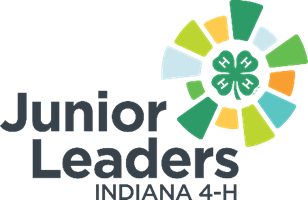 4-H Junior Leader Parliamentarian Officer Role DescriptionQualifications:Must have knowledge on how to keep order at club meetings following Robert’s Rule of Order Have previous leadership experience Skills:Have an understanding about leading the club following parliamentary procedure Ability to communicate with others effectivelyNot afraid to speak up when club is out of order Positive attitude and team playerResponsibilities: Advise the President, or presiding officer, on parliamentary procedure. Help train all officers on how parliamentary procedure works. Make rulings during the business portion of the meetings. Arrive early before meetings to help set up.What you will gain from this: Career readiness skillsAn understanding of how Parliamentary Procedure works for future business meetings Working with a team dynamic and how to run a meeting properly 